Uppsatsens titelEventuell undertitelFörfattarens namn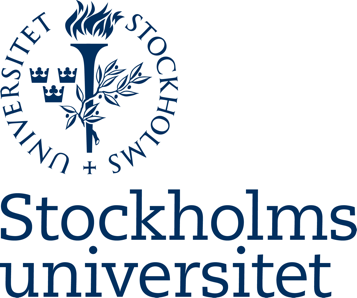 Uppsatsens titelEventuell undertitelFörfattarens namnSammanfattningKort summering av hela arbetet som presenteras i fyra delar; syfte, metod, resultat och slutsats (skrivs utan styckesindelning). Tyngdpunkt ska ligga på resultatet. Ca 150 ord.Nyckelord
Skrivs i relevansordningBörja med att spara ned mallen i din egen dator och namnge dokumentet. Skriv sedan direkt i ditt nya dokument, så får du rätt typsnitt och formatering på din text. Skriv inte in rubrikerna här, de förs in automatiskt när du har skrivit in din text i mallen. De rubriker som finns i denna mall är förslag till rubriker och ordning. Du väljer själv i samråd med din handledare vilka rubriker du ska använda. Rubrikerna kan döpas om. Gå därför vidare direkt och börja skriva i mallen. (Innehållsförteckningen uppdateras genom att du ställer markören i innehållsförteckningen och högerklickar samt väljer Uppdatera.)InnehållsförteckningFörord	1(Beskrivning av författarnas insatser i studien)	1Inledning	2Tidigare forskning	2Syfte och frågeställningar	2Teoretiskt perspektiv	2Metod	3Val av metod	3Urval och avgränsningar	3Genomförande	3Databearbetning och analysmetod	3Forskningsetiska överväganden	4Studiens kvalitet	4Resultat och analys	4Diskussion	4Betydelse för praktiken och professionen	5Vidare forskning	5Referenser	6Bilagor	7FörordHär kan du välja att skriva en kort presentation av dig samt i vilket sammanhang uppsatsen har tillkommit. Det kan följas av ett kort omnämnande av dem som har varit behjälpliga under processen. (Beskrivning av författarnas insatser i studien)Avsnittet ska finnas med om det är två författare. Där studenter valt att arbeta parvis ska arbetsfördelningen klargöras för att möjliggöra individuell examination. Det ska tydligt framgå hur arbetet lagts upp och hur de två studenterna bidragit till arbetets olika delar. Varje student ska visa tillräcklig kunskap om arbetets olika delar i relation till de förväntade studieresultaten och examensmålen. Inledning(Ställ dig här och börja skriv, detta kallas för Brödtext i mallen.)Beskriv kortfattat området och tänk på att underbygga dina argument och påstående med litteratur. Du bör tänka utifrån följande frågor: Vad är undersökningens problem och varför är din fråga intressant att beforska? Är frågan forskningsmässigt eftersatt? Varför behövs mer kunskap om denna fråga? Ofta berörs lagar, läroplaner och historia i inledningen, och om du gör det, fatta dig kort.Tidigare forskningHär beskriver du tidigare forskning som är relevant för studien. Leta reda på vetenskapliga publikationer om det område du ska undersöka. Använd sökbegrepp så att du får en bred ingång till din undersökning, såväl nationellt som internationellt. Använd i första hand primärkällor i din redogörelse. Den tidigare forskningen skall sedan användas i studiens diskussion. Syfte och frågeställningar Här redovisar du ett undersökningsbart syfte inom det förskolepedagogiska området. Du preciserar undersökningens problem utifrån vad som beskrivits i inledningen och i tidigare forskning. Syftet ska precisera vad som ska undersökas. Syftet visar genom sin formulering vilka anspråk som finns för undersökningen och mot vad undersökningen är på väg. Utifrån syftet preciseras eventuella frågeställningar. Teoretiskt perspektivHär beskriver du din teoretiska ansats/analytisk utgångspunkt för studien. Beskrivningen av teoretisk ansats/analytisk utgångspunkt ska ta stöd av litteratur. Motivera valet av teoretisk ansats. Beskriv och motivera val av eventuella centrala begrepp som används i analysen. Förklara hur teori och begrepp relaterar till varandra och till studiens syfte.  MetodHär beskriver och argumenterar du för din metod och genomförande för studien. Beskrivningen av metod och genomförande tar stöd av metodlitteratur enligt nedan.För ett arbete om 15 hp kan du räkna med att insamlingen ska ta omkring två veckor. Metodkapitlet kan utformas olika beroende på typ av studie och perspektiv. Upplägget av kapitlet diskuteras med handledaren.Val av metodDu motiverar ditt val av metod med stöd av metodlitteratur. Det är lämpligt att föra resonemang om varför du använder just den metod du valt, vilka styrkor och svagheter som finns samt hur metoden relaterar till teoretisk ansats, syfte och frågeställningar. Urval och avgränsningarUnder denna rubrik beskriver du hur du har gått tillväga och resonerat kring urvalet av informanter eller andra former av empiri/data/källor. Det handlar om att redogöra för kriterierna för urvalet. Beskriv undersökningsmaterialet så att läsaren förstår vilket material du studerat och varifrån det kommer samt hur det är producerat. GenomförandeUnder denna rubrik beskriver du hur du gått till väga rent praktiskt vid insamlandet av empirin/data. Beskrivningen ska vara så noggrann så att någon annan ”i princip” kan göra om undersökningen med samma förutsättningar. Du redovisar även de eventuella problem du stött på i processen.Databearbetning och analysmetodHär beskriver du hur du gått tillväga när du har bearbetat och analyserat data. Med stöd av metodlitteratur och tidigare forskning beskriver du bearbetningsprocessen:Hur har data hanterats? Hur har t.ex. intervjudata och/eller observationsdata transkriberats? Vilka transkriberingsmetoder har använts och varför? Hur har data analyserats? Används någon särskild analysmetod? Hur presenteras data? Hur du t.ex. har valt ut citat/utsagor ur ett större textmaterial om det utgör ditt material.Du kan med fördel konkret beskriva hur analysen gjordes genom att ge några exempel på kategorisering/kodning/kvantifiering etc. På så sätt blir undersökningen genomskinlig/transparent för läsaren som kan följa dig på vägen fram till dina slutsatser. Forskningsetiska överväganden Här redovisar och reflekterar du över de forskningsetiska övervägandenadu gjort under arbetets gång.Höga krav ställs på att du gjort etiska överväganden under din forskningsprocess; de personer som är med i ditt projekt måste ha informerats, samtyckt samt garanterats att deras identitet inte röjts. Det är du som är ansvarig för detta. I de fall barn är involverade i ditt projekt krävs att du tänkt igenom din strategi särskilt noga. Studiens kvalitetKommentera hur metodval och genomförande har fungerat, skriv om styrkor, svagheter och svårigheter. Kan du se andra alternativ? Under denna rubrik problematiserar du även din studies tillförlitlighet och giltighet samt övriga kvalitetsaspekter. Resultat och analysI detta avsnitt redogör du för bearbetning av data/empiriskt material och din användning av teoretisk ansats/analytisk utgångspunkt utifrån din studies syfte.Du kan antingen redogöra för din analys av data i ett separat avsnitt och sedan diskutera dem relaterat till den teoretiska ansatsen i ett annat avsnitt eller redogöra för dem sammanhållet. Oavsett vilken disposition du väljer, var noga med att presentera tillräckligt med data/material så att analysen blir trovärdig och transparent. Det är här du ska besvara dina frågeställningar. Presentera din forskning på ett etiskt försvarbart sätt, använd ej identifierbara personer och platser.Du kan här välja att väva in tidigare forskning som du redovisat tidigare. Alternativt kan du återknyta tidigare forskning enbart i diskussionen nedan. Diskussion Här diskuterar du din egna studies bidrag till forskningsområdet. Det är i diskussionsavsnittet som hela studien knyts samman. Inled avsnittet med att kortfattat sammanfatta studiens syfte och frågeställningar och analyserade resultat. Sedan diskuterar du vad dessa resultat innebär och hur de kan förstås i förhållande till den tidigare forskning du valt att presentera i början av uppsatsen. Här lyfter du fram rimliga slutsatser av undersökningen.Betydelse för praktiken och professionenHär diskuterar du din egna studies bidrag till professionen Du beskriver/diskuterar hur studien är relevant i relation till yrkesutövningen generellt och hur den relaterar till vetenskaplig grund och beprövad erfarenhet i professionen.  Vidare forskningVilka tankar har du nu efter genomförd studie om vad mer som behöver utforskas. Ge förslag på fortsatt forskning och nya frågeställningar.Referenser Referenslistan skrivs enligt ett vedertaget referenssystem, för FUFF Harvardsystemet. Manualer för dessa referenssystem finns på hemsidan samt på respektive kurssida.Bilagor Bilagorna börjar normalt på egna sidor och numreras (Bilaga 1 XXX, Bilaga 2 XXX, osv.). 